Аналитическая справкапо результатам входной контрольной работы по русскому языкув 8 классах Тюльганского района(2017 -2018 учебный год)В соответствии с  утвержденным  графиком мониторинга  знаний  учащихся за 2017-2018 учебный год   20 сентября 2017 года  проведена входная контрольная работа по русскому языку в 8 классах  (по текстам РЦРО) в 17 ОО  Тюльганского района.Цель: проверка знаний по русскому языку у учащихся 8 классов  на начало  2017 – 2018 учебного года.Изучение качества общеобразовательной подготовки по русскому языку предполагает решение следующих задач:- выявление  практического уровня знаний и умений обучающихся по русскому языку;-  выявление причин пробелов в знаниях обучающихся.	В 17 ОУ района   в 8 классах  обучается  - 219 учащихся. Входную контрольную  работу выполняли  192 учащихся, что составляет  88% от общего количества  восьмиклассников.Не выполняли контрольную работу  - 27 обучающихся, из них 11 учащихся обучаются по коррекционной программе для умственно отсталых детей, 16 учащихся отсутствовали по уважительным причинам.Успеваемость составила  –92,7%, индекс качества – 53%. Контрольная работа, предложенная учащимся, состоит из 16 заданий    в формате РЭ.Задания 1—7 задания, которые проверяют знания и умения по орфоэпии, лексикологии, словообразованию, грамматике;Задания 8—16 проверяют умение работать по тексту и знания о стиле и типах речи текста, знания по лексике, синтаксису и пунктуации. 14 учащихся 8 класса (7,3%) не справились с предложенной работой и получили  отметку – «2»Группу «риска» по русскому языку составили  16 обучающихся 8 классов из следующих школ:  МБОУ «Лицей №1» п.  Тюльган (8б) - 1 чел; МБОУ «Лицей №1» п.  Тюльган (8а)- 2чел; МБОУ «Тугустемирская СОШ»- 1 чел; МБОУ «Разномойская СОШ» - 2чел; МБОУ «Тюльганская СОШ №1»,8а – 1 чел; МБОУ «Тюльганская СОШ №1»,8б – 5чел; МБОУ «Троицкая СОШ» - 4 чел.Показатели уровня знаний и умений обучающихся  по заданиям: 1. Соблюдение орфоэпических норм произношения. 0 б. - 74 (39%) обучающихся.1 б. – 118 (61%) обучающихся; не приступили к работе – 02. Слитное, дефисное, раздельное написание слов0 б. – 25 (13%) обучающихся;1 б. – 167 (83%)  обучающихся; не приступили к работе - 03.Определение предложений с однородными членами0 б.  –  7(3,6%) обучающихся;1 б.  –  44 (23%) обучающихся;2 б. –   140 (73%)  обучающихся; не приступили к работе – 1(0,4%)4.Постановка тире между подлежащим и сказуемым 0 б. –  7 (3,6%) обучающихся;1 б. –    53 (28%) обучающихся;2 б. –    132 (69%) обучающихся не приступили к работе - 05.Пунктуация в  предложениях  с однородными  членами.0 б. –19 (10%)  обучающихся;1 б.–   62 (32%)  обучающихся;2 б. –  111 (58%)  обучающихся не приступили к работе - 06.Пунктуация в предложении с причастным оборотом 0 б. -  49 (26%)  обучающихся;1 б. -141  (73%)  обучающихся;не приступили к работе – 2 (1%).7.Установка соответствия между предложениями и допущенными в них грамматическими ошибками. 0 б. – 33 (17%)  обучающихся;1 б. –   36 (19%)  обучающихся;2 б. –  37  (19%)  обучающихся;3 б. –  86  (45%)  обучающихся;  не приступили к работе -0.8. Информационная обработка текста 0 б. –  52 (27%)  обучающихся; 1 б. – 139 (72%)  обучающихся; не приступили к работе -1(0,5%).9.Определение функционально- смысловых  стилей и типов речи  текста 0 б. – 39 (20%)  обучающихся; 1 б. –  89 (46%) обучающихся;2 б. –  57  (30%)  обучающихся; не приступили к работе – 8 (4%).10.Определение лексического значения слова в зависимости от смысловых связей0 б. – 53 (28%)  обучающихся;1 б. – 131 (68%)  обучающихся;не приступили к работе – 8(4%).11. Определение средства художественной выразительности.0 б. – 96 (50%)  обучающихся;1 б. – 95 (49%)  обучающихся;не приступили к работе -1(0,5%).12.Определение способа подчинительной связи в словосочетании0 б. – 44 (23%) обучающихся;1 б. – 115 (60%)  обучающихся;не приступили к работе -33 (17%).13.Определение грамматической основы предложения 0 б.– 89 (46%)  обучающихся; 1 б. – 97 (51%) обучающихся; не приступили к работе -6 (3%).14.Определение предложения с причастным оборотом 0 б. – 52 (27%)  обучающихся; 1 б. – 133 (69%)  обучающихся;не приступили к работе – 7(4%).15. Установление синтаксической характеристики предложений 0 б.  –21 (11%)  обучающихся; 1 б. –  28 (15%)  обучающихся; 2 б. –  24 (13%)  обучающихся; 3 б. – 113 (59%)  обучающихся; не приступили к работе- 6 (3%).16.Определениесредства  связи  предложений в тексте.  0 б.  – 58 (30%)  обучающихся;1 б. –  125 ( 65%)  обучающихся;не приступили к работе- 9 (5%).Анализ  результатов показал, что от 61 % до 83%   учащихся при выполнении заданийпо 1 баллу не испытывали  трудностей  Задания по 2 балла (№3, №4, №5, №9) - выполнены учащимися от 58%-до 73%.  Задания по 3 балла (№7,№15)- выполнены учащимися от 45%-до 59%.     	Восьмиклассники испытывали трудности при выполнении  следующих заданий:№7.Установка соответствия между предложениями и допущенными в них       грамматическими ошибками -33чел.(17,2%);№9. Определение функционально- смысловых  стилей и типов речи  текста – 38 чел. (20%);№11. Определение средства художественной выразительности – 96 чел. (50%);№12. Определение способа подчинительной связи в словосочетании (не приступили к работе -33 (17,2%)).Рейтинг ОУ с  лучшими  результатами  показателя  «4» и «5»за ВКР в 8 классахРейтинг ОУ  с низкими  показателями  индекса качества  за ВКРАнализируя результаты входной контрольной работы по русскому языку в 8-х классах района,  следует отметить:Не в полной мере закреплён материал на определение средств художественной выразительностиНе отработано умение отличать одну часть речи от другой;Не отработано умение выделять предложения с причастным оборотом;Не отработан  навык выделения грамматической основы предложения.Типичные ошибки:№ 7.  Соблюдение орфоэпических норм произношения.№ 12.  Определение способа подчинительной связи в словосочетании.№ 16.  Определение средства  связи  предложений в тексте.Рекомендации:  Продолжать  повторение материала за курс 5-8 классов в урочное и внеурочное время.Проводить на уроках систематическую работу с текстом, работу над формированием орфографических умений и навыков.Отрабатывать  пробелы в знаниях учащихся  на уроках,  дополнительных индивидуальных и групповых консультациях по русскому языку.При подготовке к написанию сочинения – рассуждения следует более тщательно отрабатывать подбор аргументов и учить интерпретировать их, а также работать над орфографией и пунктуацией.Справку составила методист МКУ «ЦСДОУ Тюльганского района»: С.И. УтиноваСентябрь, 2017 год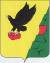               Муниципальное образование Тюльганский район Оренбургской областиОТДЕЛ ОБРАЗОВАНИЯАДМИНИСТРАЦИИТЮЛЬГАНСКОГО РАЙОНА  Российская ФедерацияОренбургская область462010,  п.Тюльган, ул. М.Горького,  6телефон, факс: (8-35332)  2-13-76         e-mail:  ouo44@obraz-orenburg.ru                                      26.09.2017    № 885№п/пНаименование ООПоказатель«4» и «5»1МБОУ « Благовещенская СОШ»100%2МБОУ «Ивановская ООШ»100%3МБОУ «Тюльганская СОШ №1» (8а)80%4МБОУ «Владимирская СОШ» 70%5МБОУ «Разномойская СОШ»62,5%6МБОУ «Астрахановская ООШ»60%7МБОУ «Екатеринославская СОШ»60%8МБОУ «Нововасильевская  ООШ»60%9МБОУ «Тугустемирская СОШ»60%10МБОУ «Лицей №1» п.  Тюльган (8а)57,80%11МБОУ «Репьевская СОШ»50 %№п/пНаименование ОО Показатель«4» и «5»1   МБОУ «Благодарновская СОШ»44%2 МБОУ «Лицей №1» п.  Тюльган (8б)40,7%3МБОУ "Алмалинская СОШ"33,3%4 МБОУ «Тюльганская СОШ №1» (8б)30,4%5МБОУ "Городецкая СОШ им. Героя России Александра Прохоренко"25%6 МБОУ «Троицкая СОШ»18,8%7МБОУ «Аллабердинская СОШ»16,7%8 МБОУ «Ташлинская СОШ»10 %